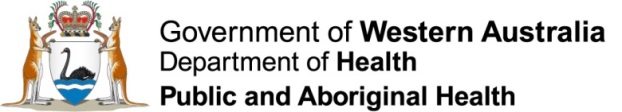 Safes for storing Schedule 8 medicinesThis information is applicable to any healthcare facility, business or organisation that stores Schedule 8 medicines in readiness for supply or use, such as:PharmaciesMedical practicesDay surgeriesHospitalsResidential care facilitiesDental practicesVeterinary clinics and hospitals, including mobile vetsRemote work sitesBusinesses that wholesale Schedule 8 medicines.Schedule 8 (S8) medicines must be stored in a safe or strongroom. Wholesalers require a strongroom. For others, either a small or large safe is required, depending on the amount of S8 medicines stored. Where larger amounts of S8 medicines are stored, movement detectors covering the safe are required. A safe is not required in hospital wards where nurses will be present 24 hours a day, 7 days a week.S8 medicine storage must be in an area that is not accessible to the public.Consumers do not have to store their own S8 medicines in a safe. Secure storage of “patient’s own” S8 medicines is recommended in residential care facilities and hospitals.Schedule 8 storage in hospital wardsIf a hospital ward is closed for certain periods, such as overnight or during weekends, a safe must be used. If the ward operates continuously and always has nurses present, a lockable hardwood or metal cupboard can be used. The cupboard must be securely fixed to a wall or floor.Schedule 8 storage in pharmacies (including public hospitals)Pharmacies must have a large safe, located in an area that is not accessible to the public and covered by a continuously monitored detection device.When a pharmacist is on site, a lockable hardwood or metal cupboard or drawer can be used.When can a small safe be used?When 500 or less human doses of S8 medicines are being stored, a small safe can be used. If more than 250 human doses are stored, the safe must be covered by continuously monitored movement detectors (compliant with AS 2201.3 :1991).When is a large safe required?When more than 500 human doses are stored, a large safe is required. The safe must be covered by continuously monitored movement detectors (compliant with AS 2201.3:1991). Pharmacies always require a large safe. Wholesalers require a strongroom (meeting resistance grade VII of AS 3809:1998).How to calculate the number of doses to determine the size of safe requiredCalculations use human doses because the controls over S8 medicines aim to reduce the risk of diversion and misuse by humans.Where the medicine is available in divided doses, one dose is simply one tablet, one capsule or one ampoule.For oral liquids or veterinary multi-dose injection vials, you will need to calculate the total number of doses in the bottle or vial. The total quantity of S8 medicine in the bottle or vial should be divided by the smallest equivalent human dose of the medicine. Examples are as follows:What are the specifications for a small safe?A small safe either:meets resistance grading I of AS 3809:1998 Safes and strongrooms ormeets the specifications in Schedule 3 of the Medicines and Poisons Regulations 2016.Safe specifications include:cabinet and door made from solid steel plate at least 10 mm thick or a steel skin with concrete fill at least 50 mm thickcontinuous welding of all jointsdoor fitted flush to cabinet with a maximum 1.5 mm clearance when closedhinge system that does not allow the door to open if the hinge is removed6 lever key lock, 4 wheel combination lock or digital lock providing equivalent securityThe safe must be securely bolted directly to a concrete floor or concrete or brick wall. Safes cannot be bolted to stands, shelves or plinths that are fixed to the floor or wall.  Wall studs or floor joists can be used if there is no concrete or brick floor or wall available. The bolts used should be four masonry anchors such as Loxin or Dyna Bolts, measuring at least 12 mm (width) by 50 mm (length).Safes described as drug or medicine safes and supplied by specialist safe suppliers and locksmiths will usually meet the requirements. Safes available from general hardware and office supply stores will generally not meet the requirements.What are the specifications for a large safe?A large safe either:meets resistance grading II of AS 3809:1998 Safes and strongrooms ormeets the specifications in Schedule 3 of the Medicines and Poisons Regulations 2016.Safe specifications additional to small safes include:minimum weight of at least 250 kgdoor must be closed by at least 2 locking bolts at least 32 mm in diametermounting must be directly to a concrete floor with a bolt of at least 16 mm in diameter. If the safe weighs more than 1 tonne, bolting is not required.installation must be by a licensed safe installer.Storing doctor’s bag suppliesDoctor’s bag S8 medicines left at the surgery when it is closed must be stored in a safe.When attending patients at home, the S8 medicines must be in the doctor’s possession and not left in the doctor’s vehicle.Storing emergency veterinary suppliesIt is recommended that mobile vets fit a locked container to the body of their vehicle for the transport of veterinary S8 drugs. Where possible, the quantity of drugs carried should be limited to one day’s requirements. Drugs should not be left in vehicles overnight, even if the vehicle is garaged.For more informationMedicines and Poisons Regulation BranchMailing address: PO Box 8172, Perth Business Centre, WA 6849Phone: 9222 6883Email: MPRB@health.wa.gov.auUpdated January 2023PreparationSize of bottle or vialSmallest human doseTotal number of dosesMorphine mixture 2 mg per mL200 mL5 mg80Morphine mixture 5 mg per mL200 mL5 mg200Oxycodone mixture 1 mg per mL250 mL5 mg50Hydromorphone mixture 1 mg per mL473 mL2 mg237Codeine linctus 5 mg per mL100 mL5 mL20Buprenorphine injection 300 mcg per mL 10 mL300 mcg10Butorphanol injection 10 mg per mL 10 mL2 mg50Ketamine injection 100 mg per mL50 mL200 mg25Methadone injection 10 mg per mL 20 mL10 mg20